WYBRANE PROPOZYCJE PROGRAMOWENat Geo Peoplestyczeń 2019 r.Styczeń na kanale Nat Geo People to inauguracja nie tylko nowego roku, ale również niezwykłej serii, pokazującej niesamowity moment, kiedy ludzie wkraczają w naprawdę nowe… życie. Za sprawą bohaterów serii „Będziemy mieli dziecko!” będziemy podglądać z bliska młodych rodziców, którzy z niecierpliwością czekają na narodziny swojego potomka. Zobaczymy, jakie wyzwania postawi przed nimi rodzicielstwo.Nie zapomnimy również o bohaterach, których widzowie Nat Geo People już dobrze znają. O kim mowa? O niezłomnej ekipie weterynarzy z doktorem Polem na czele, którzy codziennie pomagają potrzebującym ich troski zwierzętom.NIEZWYKŁY DR POLIncredible Dr Pol 8Premiery w niedziele od 20 stycznia o godz. 12:00 i 13:00 (26x60 min)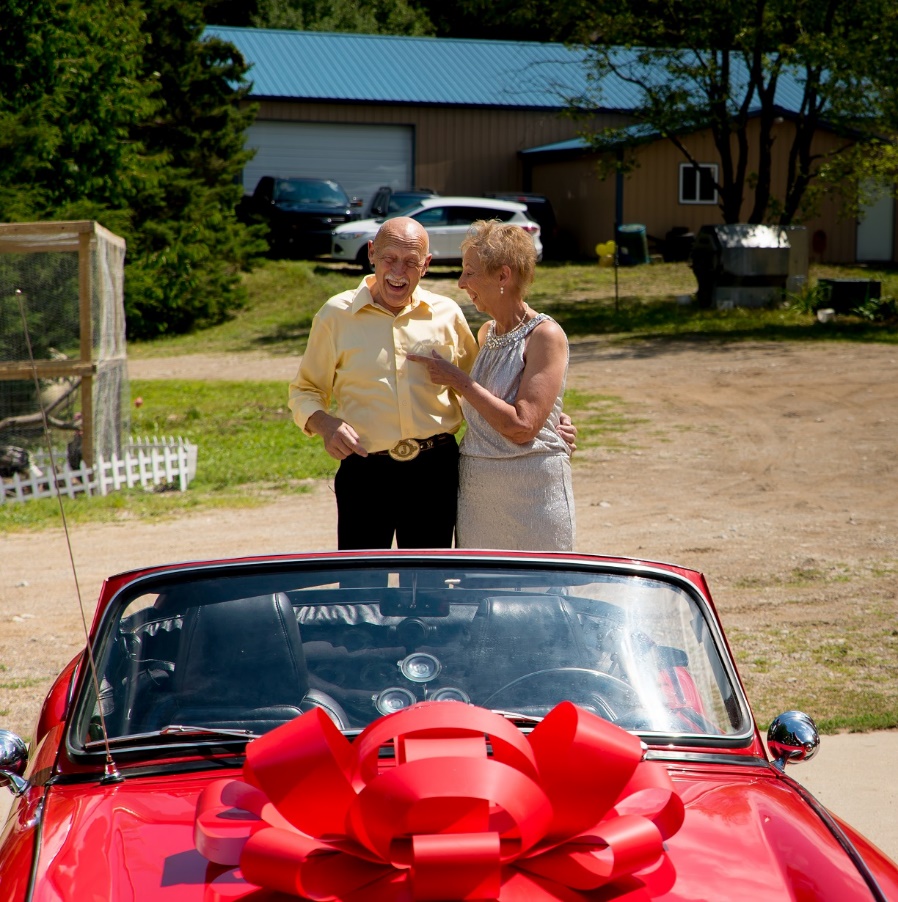 Nagłe wezwania, pacjenci wymagający natychmiastowej konsultacji oraz rutynowe badania – tak wygląda rzeczywistość doktora Pola i ekipy weterynarzy z nim pracujących. Trudne przypadki to tu codzienność, a wyzwania są dla weterynarzy pasjonującymi zadaniami do wykonania. Ich praca to czasem wymagające ogromnej precyzji i wiedzy zabiegi lekarskie, ale również wizyty uroczych zwierząt, które mimo dolegliwości wnoszą do tej kliniki mnóstwo radości i uśmiechu. W nowym sezonie nie zabraknie również niespodzianek.BĘDZIEMY MIELI DZIECKO!ExpectingPremiery w soboty od 12 stycznia o godz. 21:00 (17x30 min)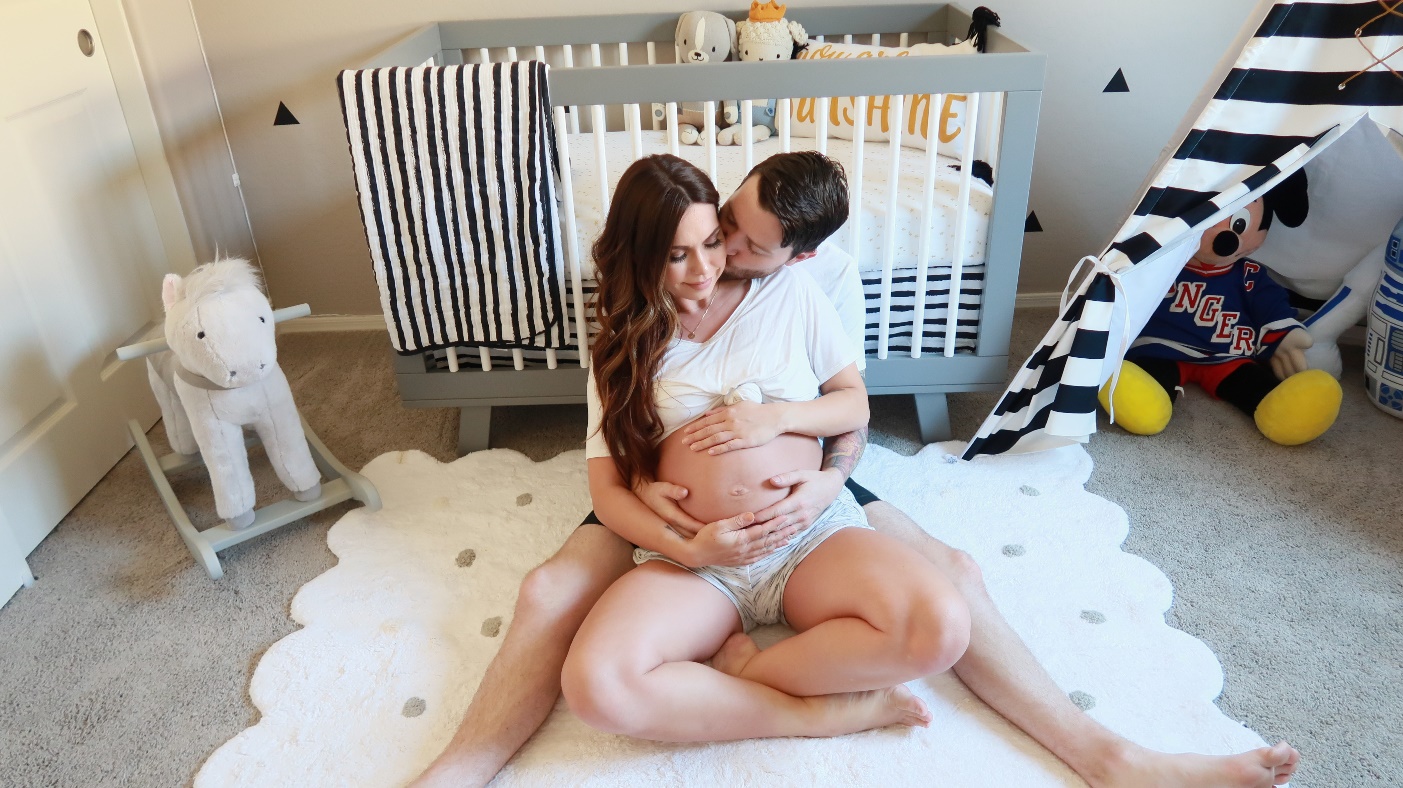 „Jestem w ciąży” – te słowa najczęściej oznaczają ogromną radość. Ale to również sygnał, że nadchodzą diametralne życiowe zmiany. To często moment, w którym ludzie chwytają za telefony, kamery i… nagrywają. Przyszli rodzice dzielą się swoją radością w sieci, pokazując przebieg ciąży i oczekiwanie na narodziny potomka. Część z nich rozpoczyna swoją relację od momentu wykonania testu ciążowego i konsekwentnie przeprowadza swoich obserwatorów przez kolejne badania, aż po drogę do szpitala i pierwszy krzyk nowo narodzonego dziecka. Kanał Nat Geo People pokaże twórców tych relacji. Poznamy ich wzloty i upadki, radości i smutki i na jakiś czas staniemy się członkami rodzin przeżywających jedno z najważniejszych wydarzeń w życiu.# # #Nat Geo People to kanał telewizyjny pełen inspirujących historii, opowiadanych przez autentycznych, a przy tym niezwykłych bohaterów. Pokazuje fascynujące kultury, tradycje i niespotykane zjawiska. Zaspokaja ciekawość świata, dostarczając wiele rozrywki i wzruszeń. Jest adresowany przede wszystkim do kobiet. Można w nim zobaczyć m.in. takie serie jak „Dolce vita według Davida Rocco”,  „Weterynarz z powołania” czy „Zawód: lekarz”. Na kanale jest także emitowany cykl programów „Idąc własną drogą: kobiety, które inspirują”, przedstawiających niezwykłe kobiety i ich pasję do zmieniania świata.Kanał Nat Geo People jest dostępny m.in. dla abonentów Cyfrowego Polsatu na pozycji EPG 160  oraz nc+ - na pozycji 141 oraz UPC – na pozycji 373 i 302 i TOYA – na pozycji 342, docierając do ponad 4.5 miliona gospodarstw domowych.Po udanym debiucie w takich krajach jak: Dania, Niemcy, Włochy czy Turcja kanał Nat Geo People stał się integralną częścią oferty programowej rodziny marek National Geographic. Jego ramówka i oprawa antenowa zaprojektowane zwłaszcza z myślą o kobiecej widowni, idealnie dopełniają ofertę programową kanałów z portfolio FOX Networks Group.www.natgeopeople.plKONTAKT: Izabella SiurdynaPR ManagerFOX Networks Grouptel.(+48 22) 378 27 94, tel. kom. +48 697 222 296email: izabella.siurdyna@fox.com Olga KobusNBS Communicationstel. kom. +48 519 856 375email: okobus@nbs.com.pl   